Design Brief: Rothchild’s GiraffeUser: 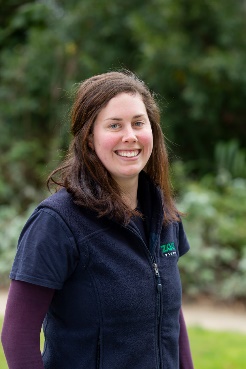 I’m Georgie and I’m a zoo keeper at Melbourne Zoo. My job is to care for the Rothchild’s Giraffes and make sure they have good health. 
My team and I use ‘enrichment’, which helps giraffes to use their senses, move their bodies and behave in natural ways.Challenge:Georgie needs new enrichment ideas for a Rothchild’s Giraffe.Your design for Georgie needs to help a giraffe to do at least one of these things:
a. use its senses e.g. smell, touch, taste, see, hear
b. move in natural ways
c. behave in natural waysYour design for Georgie also needs to:Survive the weight and strength of a Rothchild’s GiraffeBe safe for Georgie to useBe made of a material that isn’t toxicBe cheap to build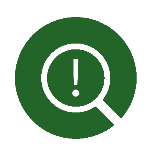 1. Understand – research and ask questions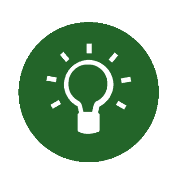 2. Ideate – brainstorm solutionsCreate a list of design ideas to solve the challenge and choose one to try.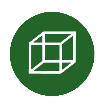 3. Prototype – build your designBuild a prototype so that you can show your design to other people.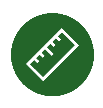 4. Test and Refine – test and improve your designAsk people what they think about your design and then improve it.Share Your Design If you would like to share your design with Zoos Victoria, you can upload a video to YouTube and it will be added to the playlist for other people to see.Share Your Design If you would like to share your design with Zoos Victoria, you can upload a video to YouTube and it will be added to the playlist for other people to see.